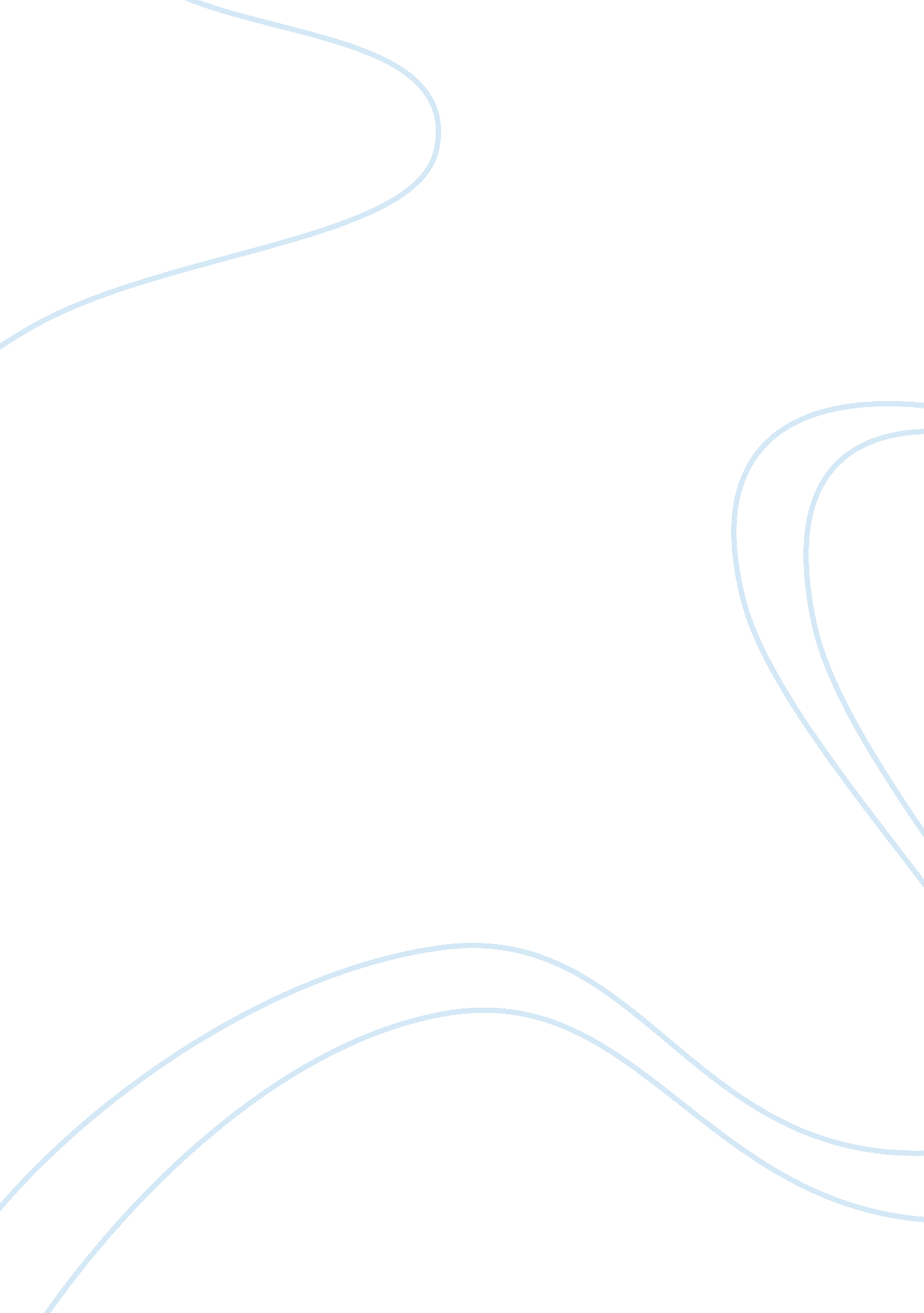 Salvador dali research paperPeople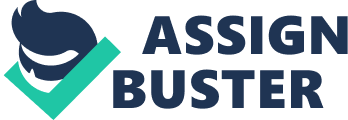 Salvador Dali Salvador Dali was born on May 1 1, 1904 in Figurers, Spain. He was one of the most influential surrealist painters in the world and vowed not to be forgotten. He had a very eccentricpersonalitythat went along very well with his painting style. Salvador Dalais style of painting was so eccentric that he was expelled from the surrealist movement, but that did not stop him from painting. Salvador Dalais father was a middle class lawyer and was very strict with him. His mother was the exact opposite. She was the one who introduced him to art and all of his eccentricities. Salvador was a very intelligent child. He would often get angry with his parent's and cause trouble. Because of this, he was badly bullied in school, and by his father. His father was very disappointed in Salvador because of his eccentricities and would severely punish him often. The relationship between Salvador and his father was very poor because of the fact that they were constantly fighting over the love of his mother. Salvador had an older brother, also named Salvador, who died at an early age. His parent's once took him to his older brother's grave and told him that he as the reincarnation f his brother. Salvador began creating intricate drawings at an early age. Both of his parent's supported this talent, so they built him an art studio before he entered high school. Once his parent's realized how talented their son really was, they sent him to College De Herrmann Marimbas. He did not take anything he learned seriously and preferred to daydream instead of pay attention to what he was being taught. After graduating art school, Salvador father organized an art show of Salvador charcoal drawings. When Dali was 16, his mother died of breast cancer. Her death hurt Dali ND his father greatly, but when his father married his wife's sister, they grew even farther apart. Dali respected his aunt, but was very upset that his father would marry her. Salvador Dali was born on May 11, 1904 in Figurers, Spain. He was one of the most influential surrealist painters in the world and vowed not to be forgotten. He had a very eccentric personality that went along very well with his painting style. Salvador Dalais style of painting was so eccentric that he was expelled from the surrealist movement, but that did not stop him from painting. Salvador Dalais father as a middle class lawyer and was very strict with him. His mother was the exact opposite. She was the one who introduced him to art and all of his eccentricities. Salvador was a very intelligent child. He would often get angry with his parent's and cause trouble. Because of this, he was badly bullied in school, and by his father. His father was very disappointed in Salvador because of his eccentricities and would severely punish him often. The relationship between Salvador and his father was very poor because of the fact that they were constantly fighting over the love of his other. Salvador had an older brother, also named Salvador, who died at an early age. His parent's once took him to his older brother's grave and told him that he as the reincarnation of his brother. Salvador began creating intricate drawings at an early age. Both of his parent's supported this talent, so they built him an art studio before he entered high school. Once his parent's realized how talented their son really was, they sent him to College De Herrmann Marimbas. He did not take anything he learned seriously and preferred to daydream instead of pay attention to what he as being taught. After graduating art school, Salvador father organized an art show of Salvador charcoal drawings. When Dali was 16, his mother died of breast cancer. Her death hurt Dali and his father greatly, but when his father married his wife's sister, they grew even farther apart. Dali respected his aunt, but was very upset that his father would married her. Salvador Dali was born on May 11, 1904 in Figurers, Spain. He was one of the most influential surrealist painters in the world and vowed not to be forgotten. He had a very eccentric personality that went along ere well with his painting style. Salvador Dalais style of painting was so eccentric that he was expelled from the surrealist movement, but that did not stop him from painting. He is one of the greatest surrealists to ever have lived. His theory, the Paranoiac-critical method, is where he says he gets his ideas. He says that one can view the world in an irrational way causing transformations to happen. When one does this, they will be able to think differently. This is done by creating a double image in the mind and tricking it into seeing different, surreal images 